Информационное сообщениеМинистерство имущественных и земельных отношений Республики Карелия сообщает о проведении аукциона  в электронной нежилого здания (общественно-бытовой корпуса), кадастровый номер 10:01:0090103:264, общей площади 3 089,2 кв.м., расположенного  по адресу: Республика Карелия, г. Петрозаводск,  ул.Зайцева, д.57-б, на электронной торговой площадке ЗАО «Сбербанк-АСТ» utp.sberbank-ast.ruПродавец – Министерство имущественных и земельных отношений Республики Карелия. Адрес: 185035, Республика Карелия, г. Петрозаводск, ул. Герцена, д.13, тел.:8(8142)782-459Оператор электронной площадки: ЗАО «Сбербанк-АСТ», владеющее сайтом  http://utp.sberbank-ast.ru в информационно-телекоммуникационной сети «Интернет».Способ приватизации – продажа государственного имущества на аукционе, форма подачи предложений по цене приватизируемого имущества - открытая, в электронной форме.Сведения о предыдущих торгах – отсутствует.Предмет продажи:Нежилое здания (общественно-бытовой корпуса), кадастровый номер 10:01:0090103:264, общей площади 3 089,2 кв.м., расположенного  по адресу: Республика Карелия, г. Петрозаводск,  ул.Зайцева, д.57-б.Характеристика приватизируемого объекта:Нежилое здание (общественно-бытовой корпус), кадастровый номер 10:01:0090103:264, общей площади 3 089,2 кв.м., расположенное  по адресу: Республика Карелия, г. Петрозаводск,  ул.Зайцева, д.57-бОписание приватизируемого объекта составлено на основании технического паспорта на здание от 26.02.2009 (инвентарный номер 8237).Год постройки 1988Число этажей – 3Конструктивные элементы:Фундамент – сборные, ж/б блоки;Стены, их отделка – кирпичные;Перекрытия чердачные -   сборные железобетонные;Крыша – рулонная, совмещенная;Полы – дощатые, плитка, линолеум;Отопление – ТЭЦ;Водопровод –  от городской сети;Канализация – в городской коллектор;Горячее водоснабжение – центральное;Электроосвещение–  электропроводка скрытая.Объект приватизации является государственной собственностью Республики Карелия. Государственная регистрация права собственности Республики Карелия на нежилое здание (общественно-бытовой корпус), кадастровый номер 10:01:0090103:264, общей площади 3 089,2 кв.м., расположенное  по адресу: Республика Карелия, г. Петрозаводск,  ул.Зайцева, д.57-б, регистрационная запись № 10-10-01/002/2009-512 от 20.01.2010, подтверждается Выпиской из Единого государственного реестра недвижимости об основных характеристиках и зарегистрированных правах на объект недвижимости от 29.06.2021г. № КУВИ-002/2021-79627970. Правообладатель – Республики Карелия, оперативное управление Государственное учреждение социального обслуживания Республики Карелия «Комплексный центр социального обслуживания населения Республики Карелия». Способ приватизации – продажа государственного имущества на аукционе.Форма проведения торгов –  в электронной форме. Форма подачи предложений о приобретении государственного имущества - открытая. Подача заявки осуществляется посредством интерфейса универсальной торговой платформы ЗАО «Сбербанк-АСТ» торговой секции «Приватизация, аренда и продажа прав» из личного кабинета претендента.Начальная цена продажи нежилого здания (общественно-бытовой корпуса), кадастровый номер 10:01:0090103:264, общей площади 3 089,2 кв.м., расположенного  по адресу: Республика Карелия, г. Петрозаводск,  ул.Зайцева, д.57-б, в соответствии с отчетом об оценке от 15.09.2021 № 2 КР/2021 рыночной стоимости объекта недвижимого имущества, подготовленного Индивидуальным предпринимателем Сопочкиной И.В. определена в размере 20 988 900 (двадцать миллионов девятьсот восемьдесят восемь тысяч девятьсот) рублей без учета НДС.Сумма задатка составляет 20 % начальной цены объекта и равна 4 197 780 (четыре миллиона сто девяноста семь  тысяч семьсот восемьдесят) рублей.Шаг аукциона  составляет 5 % начальной цены и равен 1 049 445 (один миллион сорок девять тысяч четыреста сорок пять) рублей.Обременение и дополнительная информация: Предоставление земельного участка с кадастровым номером 10:01:0090103:912, на котором расположен объект с кадастровым номером 10:01:0090103:264, будет возможно исключительно на праве аренды, в соответствии с пунктами 2, 5 статьи 27 Земельного кодекса Российской Федерации. В соответствии со сведениями, предоставленными Администрацией Петрозаводского городского округа  земельный участок с кадастровым номером 10:01:0090103:912 расположен в границах второго пояса зоны санитарной охраны источников питьевого и хозяйственно-бытового водоснабжения.Указанное в настоящем информационном сообщении время – московское.При исчислении сроков, указанных в настоящем информационном сообщении, принимается время сервера электронной торговой площадки – московское.Дата начала приема заявок – с 09 час. 00  мин.  «15» октября 2021 г.Дата окончания приема заявок  – в 23 час. 30  мин. «05» декабря 2021г.Рассмотрение заявок и признание претендентов участниками продажи посредством аукциона состоится в 11 час. 00  мин. «06»  декабря  2021 г.Процедура продажи посредством аукциона в электронной форме состоится в 10 час. 00 мин. «08» декабря 2021 г.Место, рассмотрение заявок и проведения аукциона: электронная площадка – универсальная торговая платформа ЗАО «Сбербанк-АСТ», размещенная на сайте http://utp.sberbank-ast.ru в сети Интернет (торговая секция «Приватизация, аренда и продажа прав»).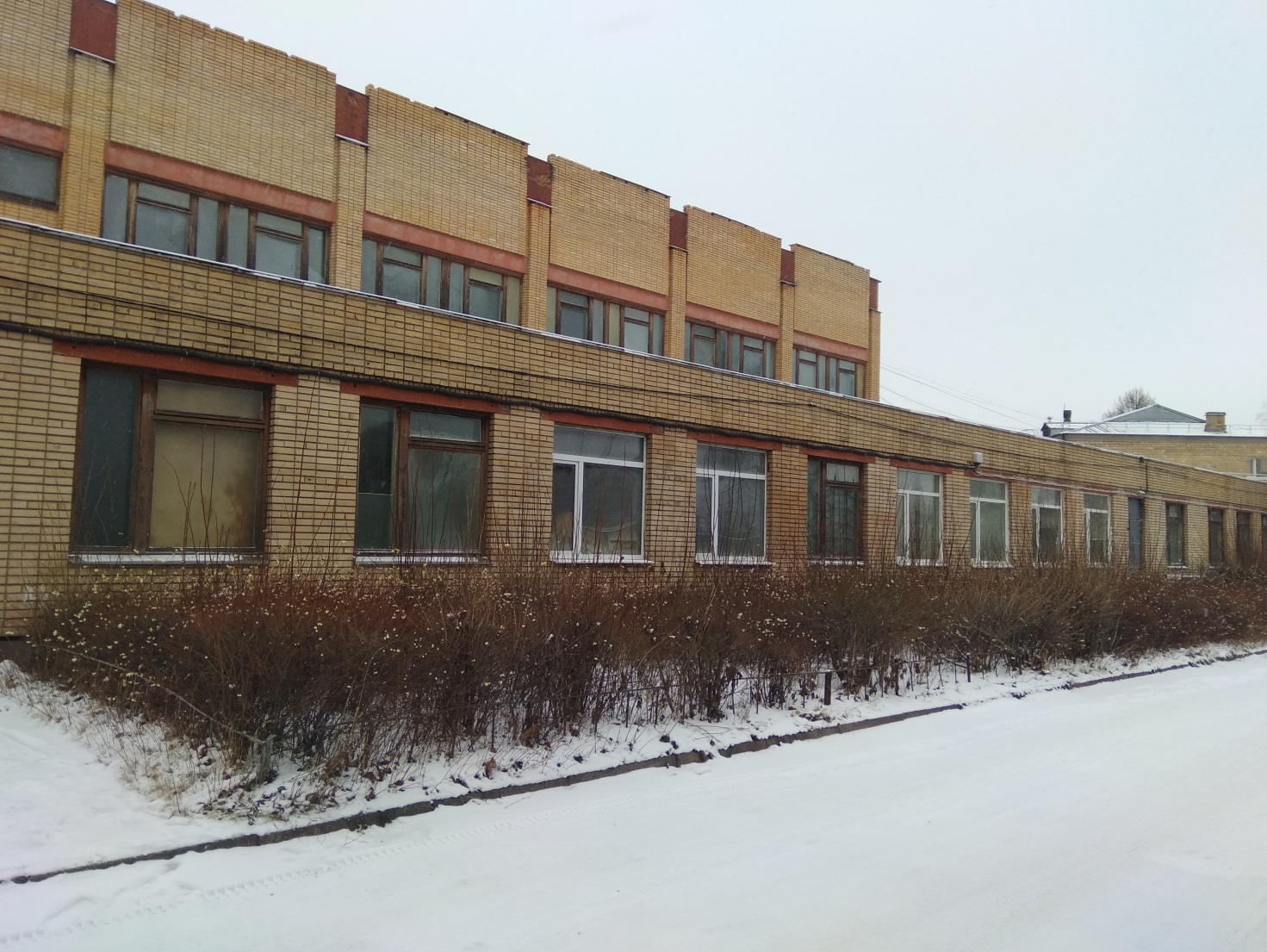 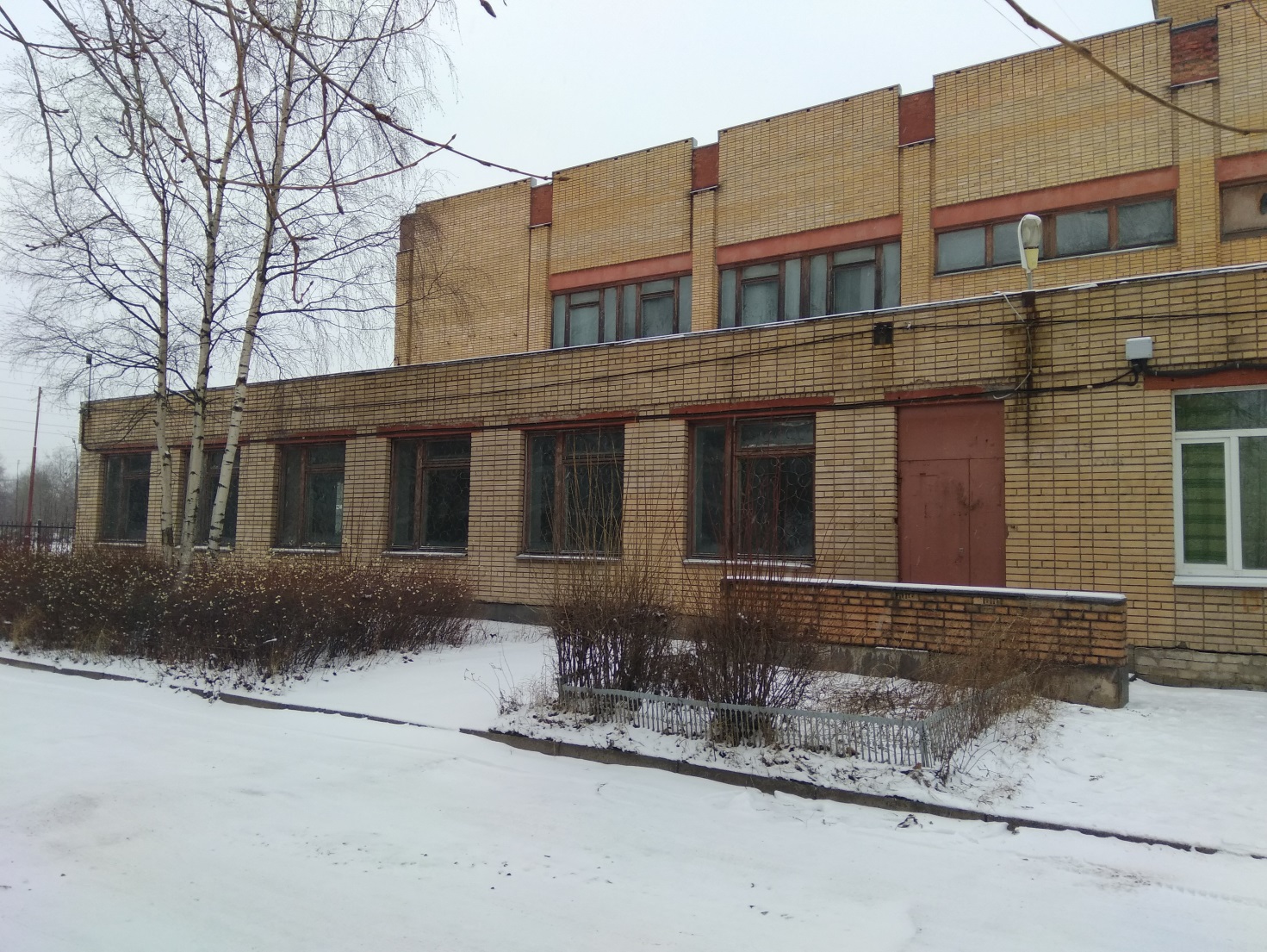 